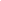 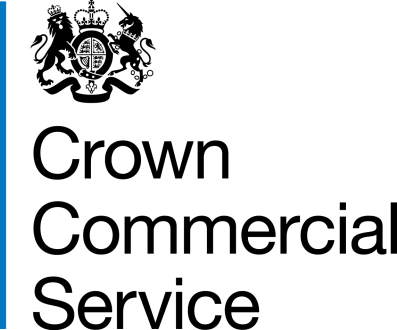 This Framework Award Form creates the Framework Contract. It summarises the main features of the procurement and includes the Authority and the Supplier’s contact details.The AuthorityThe Minister for the Cabinet Office represented by its executive agency the Crown Commercial Service (CCS). Its offices are on: 9th Floor, The Capital, Old Hall Street, Liverpool L3 9PP.AND[REDACTED]SupplierFr Framework ContractThis framework contract between the Authority and the Supplier allows the Supplier to be considered for Call-off Contracts to supply the Deliverables in [REDACTED] You cannot deliver in any other Lot under this contract. Any references made to other Lots in this contract do not apply.This opportunity is advertised in the Contract Notice in the Official Journal of the European Union reference 2019/S 082-195390 (OJEU Contract Notice).Deliverables The Provision of Non Clinical Temporary and Fixed Term Staffing.See Framework Schedule 1 (Specification) for further details.Framework Start Date29th July 2019FrameworkExpiry Date28th July 2021FrameworkOptionalExtensionPeriodFramework contract duration is for a period of 24 months but includes an option to extend for 12 months plus an additional option for a further 12 months.  This decision will be at the discretion of The Authority (Crown Commercial Service).OrderProcedure[direct award]  [further competition]See Framework Schedule 7 (Call-off Award Procedure)FrameworkIncorporatedTerms (together these documents form the ‘the Framework Contract’)The following documents are incorporated into the Framework Contract. Where numbers are missing we are not using these schedules. If the documents conflict, the following order of precedence applies:This Framework Award FormAny Framework Special Terms (see Section 10 ‘Framework Special Terms’ in this Framework Award Form)Joint Schedule 1 (Definitions) RM6160 Joint Schedule 11 (Processing Data) RM6160The following Schedules for RM6160 (in equal order of precedence):Framework Schedule 1 (Specification) Framework Schedule 3 (Framework Prices)Framework Schedule 4 (Framework Management)Framework Schedule 5 (Management Charges and Information)Framework Schedule 6 (Order Form Template and Call-Off Schedules) including the following template Call-Off Schedules: Call-Off Schedule 1 (Transparency Reports)Call-Off Schedule 2 (Staff Transfer)Call-Off Schedule 3 (Continuous Improvement)Call-Off Schedule 4 (Call-Off Tender)		Call-Off Schedule 5 (Pricing Details)	           Call-Off Schedule 6 (ICT Services) 		Call-Off Schedule 7 (Key Supplier Staff)		Call-Off Schedule 8 (Business Continuity and Disaster Recovery) Call-Off Schedule 9 (Security)		 	 Call-Off Schedule 10 (Exit Management) 	Call-Off Schedule 11 (Installation Works) 	Call-Off Schedule 12 (Clustering) 		Call-Off Schedule 13 (Implementation Plan and Testing)Call-Off Schedule 14 (Service Levels) 		Call-Off Schedule 15 (Call-Off Contract Management)Call-Off Schedule 16 (Benchmarking) 	Call-Off Schedule 17 (MOD Terms) Call-Off Schedule 18 (Background Checks) 	Call-Off Schedule 19 (Scottish Law)	Call-Off Schedule 20 (Call-Off Specification)     Call-Off Schedule 21 (Northern Ireland Law)    Call-Off Schedule 22 (Lease Terms)                   Framework Schedule 7 (Call-Off Award Procedure)Framework Schedule 8 (Self Audit Certificate)Framework Schedule 9 (Cyber Essentials Scheme) Framework Schedule 10 (Security Assurance Requirements)Joint Schedule 2 (Variation Form)Joint Schedule 3 (Insurance Requirements)Joint Schedule 4 (Commercially Sensitive Information)Joint Schedule 6 (Key Subcontractors)Joint Schedule 7 (Financial Difficulties)Joint Schedule 8 (Guarantee)Joint Schedule 9 (Minimum Standards of Reliability)Joint Schedule 10 (Rectification Plan)Joint Schedule 12 (Supply Chain Visibility)CCS Core Terms (version 3.0.6)Joint Schedule 5 (Corporate Social Responsibility) RM6160 Framework Schedule 2 (Framework Tender) RM6160 as long as any part of the Framework Tender that offers a better commercial position for the Authority or Contracting Authorities (as decided by the Authority) take precedence over the documents above FrameworkSpecial TermsSpecial Term 1 – The following will be added as an additional bullet point at the end of the list of bullet points in Clause 10.4.1: so that it becomes part of the Core Term provision:the Supplier does not declare any Total Cost (ex VAT) via a MI Report in any period of six (6) consecutive Months;FrameworkSpecial TermsSpecial Term 2 -  The following will be added as an additional bullet point at the end of the list of bullet points in Clause 10.4.1: so that it becomes part of the Core Term provision:The Supplier, following a Health Assurance Inspection, does not satisfy remedial findings in the timescales stipulated by the Relevant Authority;FrameworkPrices Details in Framework Schedule 3 (Framework Prices)InsuranceDetails in Annex of Joint Schedule 3 (Insurance Requirements).Cyber EssentialsCertificationCyber Essentials Scheme Basic Certificate (or equivalent). Details in Framework Schedule F9 (Cyber Essentials Scheme)Management ChargeThe Supplier will pay, excluding VAT, 0.75% of all the Charges for the Deliverables invoiced to the Contracting Authority under all Call-Off Contracts.Supplier FrameworkManager[REDACTED][REDACTED][REDACTED][REDACTED]Supplier AuthorisedRepresentative[REDACTED][REDACTED][REDACTED][REDACTED]Supplier ComplianceOfficer[REDACTED][REDACTED][REDACTED][REDACTED]Supplier DataProtection Officer[REDACTED][REDACTED][REDACTED][REDACTED]Supplier MarketingContact[REDACTED][REDACTED][REDACTED][REDACTED][REDACTED]KeySubcontractors[REDACTED]AuthorityAuthorisedRepresentative[REDACTED][REDACTED][REDACTED][REDACTED]For and on behalf of the Supplier:For and on behalf of the Supplier:For and on behalf of the Authority:For and on behalf of the Authority:Signature:[REDACTED]Signature:[REDACTED]Name:[REDACTED]Name:[REDACTED]Role:[REDACTED]Role:[REDACTED]Date:[REDACTED]Date:[REDACTED]